КОМУНІКАЦІЯ З ВИКЛАДАЧЕМПоза заняттями офіційним каналом комунікації з викладачем є електронні листи і тільки у робочі дні. Умови листування: 1) в темі листа обов’язково має бути зазначена назва дисципліни (скорочено — МД); 2) в полі тексту листа позначити, хто звертається — анонімні листи розглядатися не будуть; 3) файли підписувати таким чином: прізвище_ завдання. Розширення: текст — doc, docx, pdf, ілюстрації — jpeg, pdf. Окрім роздруківок для аудиторних занять, роботи для рубіжного контролю мають бути надіслані на пошту викладача. Обговорення проблем, пов’язаних із дисципліною, у коридорах академії неприпустимі. Консультування з викладачем в стінах академії відбуваються у визначені дні та години. За бажанням можна пропонувати листування у Telegram.ПЕРЕДУМОВИ ВИВЧЕННЯ ДИСЦИПЛІНИ Передумовою для вивчення дисципліни «Мультимедіа в дизайні» є набір знань та навичок роботи з програмним забезпеченням яке дозволяє робити проектну діяльність за спеціальністю.НАВЧАЛЬНІ МАТЕРІАЛИБазою навчального тезаурусу дисципліни «Мультимедіа в дизайні» є складений курс лекцій та практичних занять, який охоплює як принципи використання мультимедійних технологій та їх практичне використання під час практичної діяльності промислових дизайнерів, так і розглядається окремо набір найпоширеніших програм для їх створення. Лекційний матеріал ілюструється відповідними зразками на екрані у цифровому форматі. Характер і склад дисципліни не передбачає необхідності методичних рекомендацій традиційного типу, замість яких студентам надається перелік рекомендованої для опрацювання основної та додаткової літератури і джерел Інтернету (відеоуроки на спеціалізованих сайтах). Дисципліна викладається українською мовою із застосування інших мов (російської, англійської) коли є необхідність тлумачить деякі терміни або ж команди у програмах, через те, що програми у нашому регіоні найпоширеніше використовують англійську або російську мови.     ПОСИЛАННЯ НА МАТЕРІАЛИ Додаткові навчально-інформаційні матеріали, у тому числі актуальні проектні розробки з дизайну та архітектури, дані про програми, додаткові відео-уроки і т.ін. можна переглянути у мережі Інтернет. Відповідні посилання на потрібний сайт (Link – код в HTML або PHP документі) надаються викладачем під час занять, або за проханням студента після закінчення заняття, а також в процесі електронного листування.   НЕОБХІДНЕ ОБЛАДНАННЯКомп’ютерна техніка (ноутбук, стаціонарний комп'ютер, планшет) з можливістю демонстрації тематичних презентацій і виходу до мережі Інтернет. Програми, необхідні для виконання завдань: 3ds Max, Adobe Photoshop та інші, що мають ліцензію для користування за студентськими версіями.МЕТА Й ЗАВДАННЯ КУРСУМетою дисципліни Мультимедіа в дизайні є поглиблення професійних навичок студентів шляхом надання їм об’єму знань щодо сучасного програмного забезпечення для здійснення проектної діяльності. На лекційних і семінарських заняттях студенти здобувають навички моделювання, роботи з матеріалами, анімації з можливістю подальшого впровадження результатів роботи у власну проектну діяльність. Опанування цих знань посилює професійні компетенції студентів і збагачує арсенал навичок молодих дизайнерів новітнім інструментарієм, який є необхідним для якісної підготовки дипломних проектів та майбутньої професійної діяльності   Задачами дисципліни є наступні: формування уявлень щодо сучасного програмного інструментарію дизайнера; розкриття механізмів роботи спеціалізованого програмного забезпечення;опанування навичок моделювання, та анімації. У результаті опанування матеріалів навчальної дисципліни студент повинен знати:спектр комп’ютерного інструментарію дизайнера;базові принципи роботи з програмним забезпеченням;вміти:моделювати об’єкти складної форми; створювати анімаційні ролики в проектній графіці; робити мультимедійну презентацію об’єктів проектуванняОПИС І СТРУКТУРА ДИСЦИПЛІНИДисципліна спрямована на опанування студентами навичок та знань новітніх мультимедійних технологій, та вивчається протягом двох семестрів на 1-му курсі (10 кредити ECTS, 300 навчальні години, з них: аудиторні лекційні (10 годин), практичні заняття (контрольні роботи, 125 годин), самостійна робота (165 години). Структура дисципліни складається з 4-х модулів: 2 в осінньому семестрі, 2 у весняному семестрі. Програмна задача кожного модулю полягає у поетапному опануванні студентами навичок щодо моделювання об’єктів, налаштуванні мультимедійного зображення, розуміння внутрішніх устроїв програмного забезпечення. Перевірка рівня і якості отриманих знань здійснюється у процесі виконання практичних робіт. Дисципліна структурується з 4-х розділі, два в 1-му семестрі, та два в 2-му семестрі, які містять 5 тематичних лекцій.ФОРМАТ ДИСЦИПЛІНИТема і зміст матеріалу розкриваються у процесі проведення лекційних та практичних занять. Практичні заняття здійснюються у вигляді вправ за принципом мультимедійних  технологій. Самостійна робота студентів спрямована на закріплення лекційних тем та підготовку до практичних занять. Зміст самостійної роботи включає пошук і аналіз додаткової інформації, підготовку питань пов’язаних з роботою у програмах, а також (за бажанням) самостійного проектування, в контексті власного наукового дослідження (магістерської програми).РОЗПОДІЛ ТА ЗМІСТ ЛЕКЦІЙНОГО МАТЕРІАЛУ* Матеріали лекцій підлягають перманентному оновленню і доповненнями з відповідним коригуванням.   РОЗКЛАД КУРСУФОРМАТ СЕМЕСТРОВОГО КОНТРОЛЮРубіжний контроль знань здійснюється шляхом виконання практичних завдань. Вітається ініціатива поєднання отриманих навичок з дизайн-проектуванням, яка відповідає змісту дисципліни і може бути корисною для розвитку студента. Підсумковою формою контролю опанування і закріплення знань з дисципліни «Мультимедіа в дизайні» є екзаменаційні перегляди, що проводяться по закінченню кожного семестру. Загальна оцінка виставляється за результатами виконання практичних робіт, а також з урахуванням регулярності відвідування занять. На оцінку може позитивно вплинути активність студента в творчому розкритті технічного блоку дисципліни. ШКАЛА ОЦІНЮВАННЯПРАВИЛА ВИКЛАДАЧАНа проведення занять з дисципліни Мультимедіа в дизайні розповсюджуються загальноприйняті норми і правила поведінки Вищої школи. Під час занять не допускаються дії, які порушують порядок і заважають навчальному процесу, будь то занадто гучне спілкування, вільне пересування аудиторією чи користування мобільним телефоном. З боку викладача вітається активна участь студента і його власна думка в обговоренні актуальних питань сучасних підходів до проектування за допомогою комп’ютерних технологій. У разі відрядження, хвороби або іншої важливої причини, викладач має право перенести заняття на інший день за умови узгодженості з адміністрацією кафедри та існуючим розкладом занять. Про дату, час та місце проведення занять викладач інформує студентів через старосту групи.ПОЛІТИКА ВІДВІДУВАНОСТІПропуски занять студентами без поважних причин, рівно як і запізнення не вітаються. Після початку викладання лекційного матеріалу вхід в аудиторію зачиняється. У разі пропуску студентом занять, він має самостійно опрацювати матеріали тем і підтвердити їх опанування відповідними доробками завдань, а також відповідями на ключові питання з боку викладача. Довгострокова відсутність студента на заняттях без поважних причин дає підстави для значного зниження оцінки. Додаткові заняття з такими студентами не передбачені. Відсутність виконаних практичних завдань із дисципліни є підставою до не зарахуванню семестрової оцінки.  АКАДЕМІЧНА ДОБРОЧЕСНІСТЬПід час навчання в магістратурі здобувачі наукового ступеню зобов’язані дотримуватися правил академічної доброчесності. Це стосується усіх форм навчально-наукової діяльності та звітності: наукових публікацій, доповідей на конференціях і кафедральних семінарах, , проведенні заліків, і т.ін.. Кожен випадок порушення академічної доброчесності розглядається як подія, що негативно впливає на реноме пошукувача і оцінку його роботи. У разі прояву плагіату – тобто суттєвого запозичення або копіювання в практичному завданні частині чужих матеріалів, студент не тільки не отримує номінальних балів за завдання, але й стає суб'єктом обговорення та покарання на підставі порушення принципів академічної доброчесності. Корисні посилання: https://законодавство.com/zakon-ukrajiny/stattya-akademichna-dobrochesnist-325783.html https://saiup.org.ua/novyny/akademichna-dobrochesnist-shho-v-uchniv-ta-studentiv-na-dumtsi/ РОЗПОДІЛ БАЛІВ у 1-му семестріРОЗПОДІЛ БАЛІВ у 2-му семестріКРИТЕРІЇ ОЦІНЮВАННЯСИСТЕМА БОНУСІВ Передбачено додаткові бали за активність студента під час лекцій при обговоренні проблемних питань сучасної практики застосування комп'ютерних технологій (1-4), виступу на конференції або за публікацію статті за темою дослідження, участь у міжнародних конкурсах, виконані в межах дисципліни (4). Максимальна кількість балів: 10.РЕКОМЕНДОВАНА ЛІТЕРАТУРАОсновна література.Аронов В. Теоретические концепции зарубежного дизайна.  М.: ВНИИТЭ, 1992.       Ашеров Т., Бойчук О., Голобородько В., Свірко В. Дизайн і ергономіка. Термінологічний словник. - Харків, УІПА, УІНДДЕ, ХДАДМ, 2009.Бойчук А. Пространство дизайна. – Харков: Нове слово, 2013.Бойчук А., Даниленко В., Устинов А. Харьковская школа дизайна. - М.,ВНИИТЭ, 1991.Глазычев В.Л. Проектная картина дизайна / В.Л. Глазычев // Теоретические и         методологические исследования в дизайне. – М.: Шк. культ. полит, 2004. – С. 195 – 220..Лонтани П.В. Веб-серфинг в дизайн-проектировании / П.В. Лонтани // Третий научный форум дизайнеров: сб. материалов. – М., 2011. – С. 64 – 67.     7.   Даниленко В. Дизайн центрально-східної Європи. – Харків: ХДАДМ, 2009.Розенсон И.А. Основы теории дизайна / И.А. Розенсон. – СПб.: Питер, 2007. – 224 с.     9.   Соловьева В.В. Компьютерная графика для художников и дизайнеров. История компьютерной графики: учеб.-метод. пособие / В.В. Соловьева, П.С. Черенков, Г.Б. Черкез. – Нальчик, 2001. – 39 с.Свірко В.,Бойчук О., Голобородько, Рубцов Л. Основи ергодизайну. –Київ, УкрНДІДЕ, ХДАДМ, 2011.Свірко В.,Бойчук О., Голобородько, Рубцов Л. Дизайнерська діяльність: стан і перспективи. – Київ, УкрНДІДЕ, ХДАДМ, 2014.Свірко В.,Бойчук О., Голобородько, Рубцов Л. Дизайнерська діяльність: екологічне проектування. – Київ, УкрНДІДЕ, ХДАДМ, 2016..Шишанов А. В. Дизайн интерьеров в 3ds Мах 2008 (+DVD) / А.В. Шишанов. — СПб.: Питер, 2008. — 272 с: ил..Яцюк О.Г. Культурологический аспект компьютерной виртуальности: мультимедиа как современный этап генезиса технических искусств / О.Г. Яцюк // Вопросы культурологи. – 2008. – №1. – С. 70 – 77.Яцюк О.Г. Мультимедиа: становление новой проектной культуры / О.Г. Яцюк // Вопросы культурологи. – 2008. – №1. – С. 35 – 39.      Додаткова література.Белл Д. Прихід постіндустріального суспільства //Сучасна зарубіжна соціальна філософія: навч. посібник/ Упоряд. Віталій Лех. – Київ.: Либідь, 1996, с. 194-251.  Бойчук О. Чинник системності в інноваційному дизайні. //Вісник Харківської державної академії дизайну і мистецтв. – 2019, №5, с. 5-11. Бойчук О. Екологічний дизайн: пріоритети, думки, особистості. В збірнику «Особистість митця в культурі» //Матеріали 2-ї Міжнародної науково-практичної конференції, ХНТУ. – Херсон, 2016. с.14-19.Бойчук О. Дизайн постіндустріальної епохи: нові виміри, нові вимоги. // Вісник Харківської державної академії дизайну і мистецтв. – 2017, №5, с. 66-72. Герман М. Модернизм. - С-П., изд-во «Азбука-классика», 2003.Иконников А. Стайлинг, хай-тек и семантика предметной формы. – M:“Техническая эстетика”, №7/1982.Колейчук В., Лаврентьев А. и др. Визуальная культура и мышление в дизайне. - М.: ВНИИТЭ, 1990.Курьерова Г. Итальянская модель дизайна. - М.: ВНИИТЭ, 1993.D.Albrecht, E.Lupton, S. Skov Holt. Design culture now. – New York, Princeton Architectural Press, 2000. T.Conran, M.Fraser. Designers on design. – London.: Conran Octopus, 2004.D.Reis, Ed.J.Wiedemann. Product Design in the sustainable era. – Köln.: TACHEN GmbH, 2010.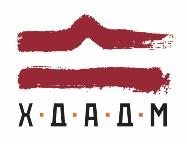                              ХАРКІВСЬКА ДЕРЖАВНА АКАДЕМІЯ ДИЗАЙНУ І МИСТЕЦТВ                             ХАРКІВСЬКА ДЕРЖАВНА АКАДЕМІЯ ДИЗАЙНУ І МИСТЕЦТВ                             ХАРКІВСЬКА ДЕРЖАВНА АКАДЕМІЯ ДИЗАЙНУ І МИСТЕЦТВ                             ХАРКІВСЬКА ДЕРЖАВНА АКАДЕМІЯ ДИЗАЙНУ І МИСТЕЦТВФакультетДизайнРівень вищої освіти-КафедраДизайнуРік навчання-Галузь знань02 Культура і мистецтвоВид дисципліни-Спеціальність022 ДизайнСеместри-МУЛЬТИМЕДІА В ДИЗАЙНІ  Семестр 1 (2020/21 н.р.) Семестр 2 (2020/21 н.р.)МУЛЬТИМЕДІА В ДИЗАЙНІ  Семестр 1 (2020/21 н.р.) Семестр 2 (2020/21 н.р.)МУЛЬТИМЕДІА В ДИЗАЙНІ  Семестр 1 (2020/21 н.р.) Семестр 2 (2020/21 н.р.)МУЛЬТИМЕДІА В ДИЗАЙНІ  Семестр 1 (2020/21 н.р.) Семестр 2 (2020/21 н.р.)ВикладачБондаренко Богдан Костянтинович, кандидат мистецтвознавства, 
доцент кафедри «Дизайн» ХДАДМБондаренко Богдан Костянтинович, кандидат мистецтвознавства, 
доцент кафедри «Дизайн» ХДАДМБондаренко Богдан Костянтинович, кандидат мистецтвознавства, 
доцент кафедри «Дизайн» ХДАДМE-mailapokryphos.87@gmail.comapokryphos.87@gmail.comapokryphos.87@gmail.comЗаняттявівторок, аудиторія 407 (2-й корпус)четвер, аудиторія 407 (2-й корпус)вівторок, аудиторія 407 (2-й корпус)четвер, аудиторія 407 (2-й корпус)вівторок, аудиторія 407 (2-й корпус)четвер, аудиторія 407 (2-й корпус)Консультаціїсереда (ауд. 407, 2й корпус)середа (ауд. 407, 2й корпус)середа (ауд. 407, 2й корпус)Адреса61002, Харків, вул. Мистецтв, 8, корпус 2, поверх 4, ауд. 407)61002, Харків, вул. Мистецтв, 8, корпус 2, поверх 4, ауд. 407)61002, Харків, вул. Мистецтв, 8, корпус 2, поверх 4, ауд. 407)Телефон057 720-23-49, кафедра Дизайну057 720-23-49, кафедра Дизайну057 720-23-49, кафедра Дизайну№п/пНазва розділів, тем лекційКільк.годин           Анонс лекційного матеріалуРозділ 1. Сучасний комп’ютерний інструментарій в мультимедійному дизайніРозділ 1. Сучасний комп’ютерний інструментарій в мультимедійному дизайніРозділ 1. Сучасний комп’ютерний інструментарій в мультимедійному дизайніРозділ 1. Сучасний комп’ютерний інструментарій в мультимедійному дизайні1.Тема 1: «Впровадження мультимедійних технологій та їх вплив на проектно-художню діяльність». 2Окреслюються задачі курсу, структура і форма викладення навчального матеріалу. Розкриття питань впровадження мультимедійних технологій в промисловому дизайні. Розділ 2. Побудова та створення рухомих об’єктівРозділ 2. Побудова та створення рухомих об’єктівРозділ 2. Побудова та створення рухомих об’єктівРозділ 2. Побудова та створення рухомих об’єктів2.Тема 2: «Базові принципи побудови об’єктів в полі 3-д»2Освітлення методів побудови 3д об’єктів в форматі «показу екрану». Розбір різноманітних шляхів побудови, модифікацій та зміни форми через програмний інструментарій. 3.Тема 3: «Принципи створення рухомих об’єктів за допомогою програмного забезпечення»2Розбір базових принципів створення рухомих об’єктів у програмному полі.Розділ 3. Рендерінг та анімаціяРозділ 3. Рендерінг та анімаціяРозділ 3. Рендерінг та анімаціяРозділ 3. Рендерінг та анімація4.Тема 4: «Можливості рендерингу у програмному полі»2Розглядаються різноманітні рендер майданчики, виокремлюються особливості побудови 3-д простору для об’єктів промислового дизайну. Розбір типів освітлення та кольорового рішення (в програмному полі).5.Тема 5: «Побудова інтер’єру та екстер’єру  для анімаційної презентації об’єкту проектування»2Розбір інтер’єрного простору та його 3-Д аналог.Розгляд принципів роботи реальної фотокамери порівняно з її аналогом в програмі. ДатаТемаВид заняттяЗмістГодинРубіжний контрольДеталі12345671-й семестр (для 1-го курсу магістратури)1-й семестр (для 1-го курсу магістратури)1-й семестр (для 1-го курсу магістратури)1-й семестр (для 1-го курсу магістратури)1-й семестр (для 1-го курсу магістратури)1-й семестр (для 1-го курсу магістратури)1-й семестр (для 1-го курсу магістратури)1 тиждень1лекціяВпровадження мультимедійних технологій та їх вплив на проектно-художню діяльність».2практичні заняттяЗразки впровадження мультимедійних технологій в промисловому дизайні32 тиждень2лекціяБазові принципи побудови об’єктів в полі 3-д2практичні заняттяЗавдання 1. Методи та прийоми побудови 3д об’єктів в форматі «показу екрану».3Завдання на побудову складних об’єктів за результатами лекції.3-4 тиждень2практичні заняттяВиконання завдання 1. Опанування різноманітних шляхів побудови, модифікацій та зміни форми через програмний інструментарій.105-7 тиждень 2практичні заняттяВиконання завдання 1. Побудова анімаційних об’єктів в форматі «показу екрану» різноманітними шляхами15Завдання 1.Графічне оформлення та окремий файл (на онлайн сховищі).8 тиждень3лекціяПринципи створення рухомих об’єктів за допомогою програмного забезпечення2Модуль 1Роздруківка приноситься на заняття3практичні заняттяЗавдання 2. Розбір базових принципів створення рухомих об’єктів у програмному полі.39-14 тиждень3практичні заняттяВиконання завдання 2.30Модуль 2. Завдання 215 тиждень3практичні заняттяПідготовка до семестрового переглядуЕкзаменаційний перегляд2-й семестр2-й семестр2-й семестр2-й семестр2-й семестр2-й семестр2-й семестр1 тиждень4лекціяМожливості рендерингу у програмному полі24практичні заняттяВидача завдання 3. Розробка  та графічне оформлення примітивних рухомих об’єктів 32-3 тиждень4практичні заняттяЗавдання 3.1. Розглядаються різноманітні рендер майданчики, 104-5тиждень4практичні заняттяЗавдання 3.2. Виокремлюються особливості побудови 3-д простору для об’єктів промислового дизайну.106-7 тиждень4практичні заняттяЗавдання 3.3. Розбір типів освітлення та кольорового рішення (в програмному полі).108 тиждень5лекціяПобудова інтер’єру та екстер’єру  для анімаційної презентації об’єкту проектування2Модуль 1. Завдання 3.Ілюстрована презентація5практичні заняттяВидача Завдання 4. Анімаційна презентації об’єкту проектування39-10 тиждень5практичні заняттяЗавдання 4.1. Розбір інтер’єрного простору та його 3-Д аналог1011-12 тиждень5практичні заняттяЗавдання 4.2. Розгляд принципів роботи реальної фотокамери порівняно з її аналогом в програмі1013-14 тиждень5практичні заняттяЗавдання 4.3. Побудова інтер’єру (або екстер’єру) для анімаційної презентації об’єкту проектування. 10Завдання на створення сцени в середовищі: місто, інтер’єр, тощо. Рендеринг об’єкту (об’єкт вибирається за бажанням).15 тиждень5практичні заняттяПостобробка фінальних зображень та відео у редакторах5Модуль 2. Завдання 4. Презентація виконаних робіт у форматі анімованого роликуНаціональнаБалиECTSДиференціація А (внутрішня)Диференціація А (внутрішня)НаціональнаБалиECTSвідмінноАА++98–100задовільно64–74Dвідмінно90–100АА+95–97задовільно60–63ЕвідмінноАА90–94незадовільно35–59FXдобре82–89Внезадовільно(повторне проходження)0–34Fдобре75–81Снезадовільно(повторне проходження)0–34FРозділи, темиФорма звітностіБалиРозділ 2, теми 1-2Модуль 1. Завдання 1       0–40Розділ 2, тема 3Модуль 2. Завдання 2       0–60Екзаменаційний перегляд       0            Всього балів               100Розділи, темиФорма звітностіБалиРозділ 3, тема 4Модуль 1. Завдання 3       0–40Розділ 3, тема 5Модуль 2. Завдання 4       0–60Екзаменаційний перегляд       0            Всього балів               100БалиБалиБалиБалиБали                  Критерії оцінювання0-200-300-300–50  А++98-100   20  29-30 29-3049-50Студент в повному обсязі опанував матеріал теми, опрацював додаткові матеріали, що знайшло відображення в якісно виконаному завданні, з проявом творчого підходу . Не мав жодних пропусків занять без поважних причин.   А+ 95-9718-1928-2928-29  49Студент в повному обсязі опанував матеріал теми, надав додаткові матеріали за темою. Не мав жодних пропусків занять без поважних причин. Подача акуратна, без помилок    А 90-9417-18 27-2827-2846-48Студент в повному обсязі опанував матеріал теми, надав додаткові матеріали за темою. Не мав жодних пропусків занять без поважних причин. Подача акуратна, без помилок    В82-8914-16 14-16  24-2744-46Студент в достатньому обсязі опанував головні матеріали теми, продемонстрував хороший обсяг знань і вміння працювати з поставленою задачею. Успішне проведення контрольних робіт та заліків. Не мав дисциплінарних зауважень.     С 75-8113-14 13-14  22-2440-43Студент не в повному обсязі опанував матеріали дисципліни, про що свідчить якість виконання залікових робіт та участь студента в роботі на семінарах..     D 64-7410-1210-1218-2236-40Студент не в повному обсязі опанував матеріали дисципліни, про що свідчить неякісний рівень виконання вправ та завдань. Мали місце пропуски занять.     Е 60-63   9    9 16-1835-36 Студент в недостатньому обсязі опанував матеріал дисципліни, проявив неповажне відношення до  занять зі значною кількістю пропусків, що негативно вплинуло на загальному результаті.   FX 35-595-105-1010-1820-31Студент не опанував значну кількість тем і матеріалів  дисципліни, не проявляв належного відношення до занять, про що свідчить низка пропусків і погані результати поточного і підсумкового контролю знань. Лише окремі поверхові відповіді на запитання дають підставу для отримання цієї низької оцінки.     F 0-34 0-7 0-7 0-120-15Дана оцінка є слідством вкрай поганого відношення студента до занять і майже повної відсутності знань з даної дисципліни.    0    0     0  0Пропуск рубіжного контролю